注：1.以上各项均需填写清晰、完整。填写内容将录入东博会会刊中。                  参展单位签章2.报名截止日期：2016年7月31日 3.此表不作为企业参展确认凭证。资格确认以中国—东盟博览会秘书处正式盖章的《展位确认书》为准。                                            日期：  月  日第13届中国—东盟博览会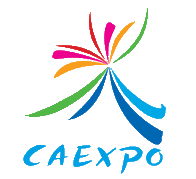 参展报名表时间：2016年9月23-26日 (请用正楷书写)第13届中国—东盟博览会参展报名表时间：2016年9月23-26日 (请用正楷书写)第13届中国—东盟博览会参展报名表时间：2016年9月23-26日 (请用正楷书写)第13届中国—东盟博览会参展报名表时间：2016年9月23-26日 (请用正楷书写)公司名称中文：中文：中文：公司名称英文：英文：英文：公司类型□生产商   □经销商   □批发商   □零售商   □进出口商   □其他           □生产商   □经销商   □批发商   □零售商   □进出口商   □其他           □生产商   □经销商   □批发商   □零售商   □进出口商   □其他           地 址中文：中文：中文：地 址英文：英文：英文：邮 编进出口企业代码工商注册号注册资金联系人              □先生   □女士                                   职 位电 话传 真电子邮箱公司网址展品/展示内容中文：中文：中文：展品/展示内容英文：英文：英文：请在下列专题中选择填写贵公司所申请的展位规格和数量，并选择展示内容所属类别。广西南宁国际会展中心商品贸易（展位：     个，或净地：     平方米）(1)工程机械及运输车辆展区（室外展区）：□ 工程机械  □ 运输车辆  □ 港口物流机械(2)食品加工与包装机械展区：□ 加工机械  □ 包装机械  □ 通用机械(3)电力设备及新能源展区：  □ 发电设备  □ 输配变电设备  □ 成套设备及电工附件  □ 新能源技术及应用(4)电子电器展区：   □ 通信设备    □ 绿色家电 (5)建筑材料展区：   □ 门窗幕墙    □ 室内装饰材料投资合作（展位数：     个，或净地：     平方米）□ 国际工程承包  □ 劳务合作  □ 资源开发  □ 信息科技  □ 能源开发  □ 基础设施建设  □ 园区招商      □ 农业合作先进技术（展位数：     个，或净地：     平方米）□ 先进制造    □ 智慧城市   □ 科技园区 服务贸易（展位数：     个，或净地：     平方米）□ 金融服务    □ 物流服务   □ 旅游服务◆ 农业展 广西展览馆（展位：     个，或净地：     平方米） □渔牧产品     □ 优质水果   □ 绿色农产品及食品        □ 茶叶       □ 东盟特色咖啡    注：所有申请参展中国食品需通过绿色食品及有机食品认证。请在下列专题中选择填写贵公司所申请的展位规格和数量，并选择展示内容所属类别。广西南宁国际会展中心商品贸易（展位：     个，或净地：     平方米）(1)工程机械及运输车辆展区（室外展区）：□ 工程机械  □ 运输车辆  □ 港口物流机械(2)食品加工与包装机械展区：□ 加工机械  □ 包装机械  □ 通用机械(3)电力设备及新能源展区：  □ 发电设备  □ 输配变电设备  □ 成套设备及电工附件  □ 新能源技术及应用(4)电子电器展区：   □ 通信设备    □ 绿色家电 (5)建筑材料展区：   □ 门窗幕墙    □ 室内装饰材料投资合作（展位数：     个，或净地：     平方米）□ 国际工程承包  □ 劳务合作  □ 资源开发  □ 信息科技  □ 能源开发  □ 基础设施建设  □ 园区招商      □ 农业合作先进技术（展位数：     个，或净地：     平方米）□ 先进制造    □ 智慧城市   □ 科技园区 服务贸易（展位数：     个，或净地：     平方米）□ 金融服务    □ 物流服务   □ 旅游服务◆ 农业展 广西展览馆（展位：     个，或净地：     平方米） □渔牧产品     □ 优质水果   □ 绿色农产品及食品        □ 茶叶       □ 东盟特色咖啡    注：所有申请参展中国食品需通过绿色食品及有机食品认证。请在下列专题中选择填写贵公司所申请的展位规格和数量，并选择展示内容所属类别。广西南宁国际会展中心商品贸易（展位：     个，或净地：     平方米）(1)工程机械及运输车辆展区（室外展区）：□ 工程机械  □ 运输车辆  □ 港口物流机械(2)食品加工与包装机械展区：□ 加工机械  □ 包装机械  □ 通用机械(3)电力设备及新能源展区：  □ 发电设备  □ 输配变电设备  □ 成套设备及电工附件  □ 新能源技术及应用(4)电子电器展区：   □ 通信设备    □ 绿色家电 (5)建筑材料展区：   □ 门窗幕墙    □ 室内装饰材料投资合作（展位数：     个，或净地：     平方米）□ 国际工程承包  □ 劳务合作  □ 资源开发  □ 信息科技  □ 能源开发  □ 基础设施建设  □ 园区招商      □ 农业合作先进技术（展位数：     个，或净地：     平方米）□ 先进制造    □ 智慧城市   □ 科技园区 服务贸易（展位数：     个，或净地：     平方米）□ 金融服务    □ 物流服务   □ 旅游服务◆ 农业展 广西展览馆（展位：     个，或净地：     平方米） □渔牧产品     □ 优质水果   □ 绿色农产品及食品        □ 茶叶       □ 东盟特色咖啡    注：所有申请参展中国食品需通过绿色食品及有机食品认证。请在下列专题中选择填写贵公司所申请的展位规格和数量，并选择展示内容所属类别。广西南宁国际会展中心商品贸易（展位：     个，或净地：     平方米）(1)工程机械及运输车辆展区（室外展区）：□ 工程机械  □ 运输车辆  □ 港口物流机械(2)食品加工与包装机械展区：□ 加工机械  □ 包装机械  □ 通用机械(3)电力设备及新能源展区：  □ 发电设备  □ 输配变电设备  □ 成套设备及电工附件  □ 新能源技术及应用(4)电子电器展区：   □ 通信设备    □ 绿色家电 (5)建筑材料展区：   □ 门窗幕墙    □ 室内装饰材料投资合作（展位数：     个，或净地：     平方米）□ 国际工程承包  □ 劳务合作  □ 资源开发  □ 信息科技  □ 能源开发  □ 基础设施建设  □ 园区招商      □ 农业合作先进技术（展位数：     个，或净地：     平方米）□ 先进制造    □ 智慧城市   □ 科技园区 服务贸易（展位数：     个，或净地：     平方米）□ 金融服务    □ 物流服务   □ 旅游服务◆ 农业展 广西展览馆（展位：     个，或净地：     平方米） □渔牧产品     □ 优质水果   □ 绿色农产品及食品        □ 茶叶       □ 东盟特色咖啡    注：所有申请参展中国食品需通过绿色食品及有机食品认证。